Capturas de pantalla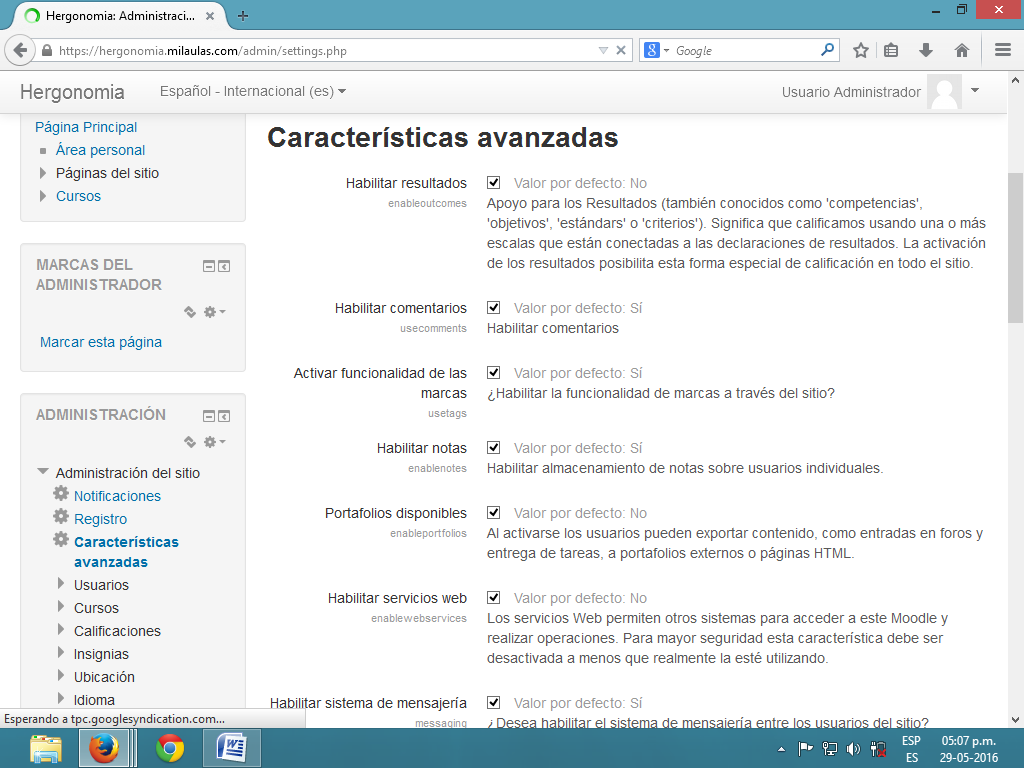 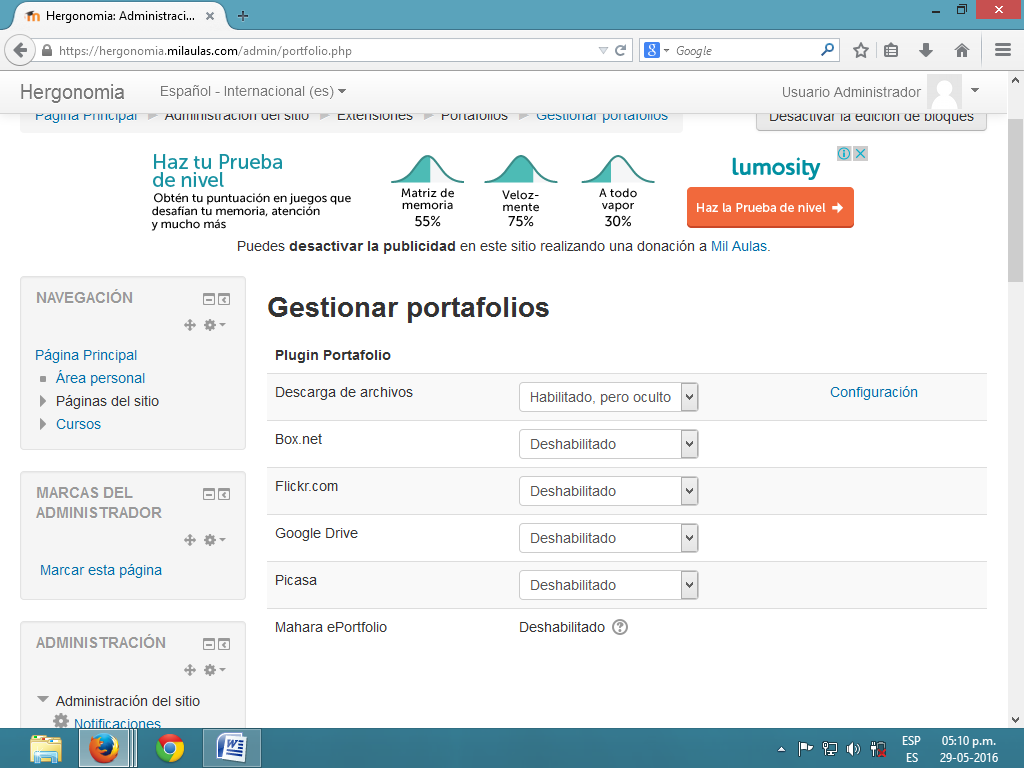 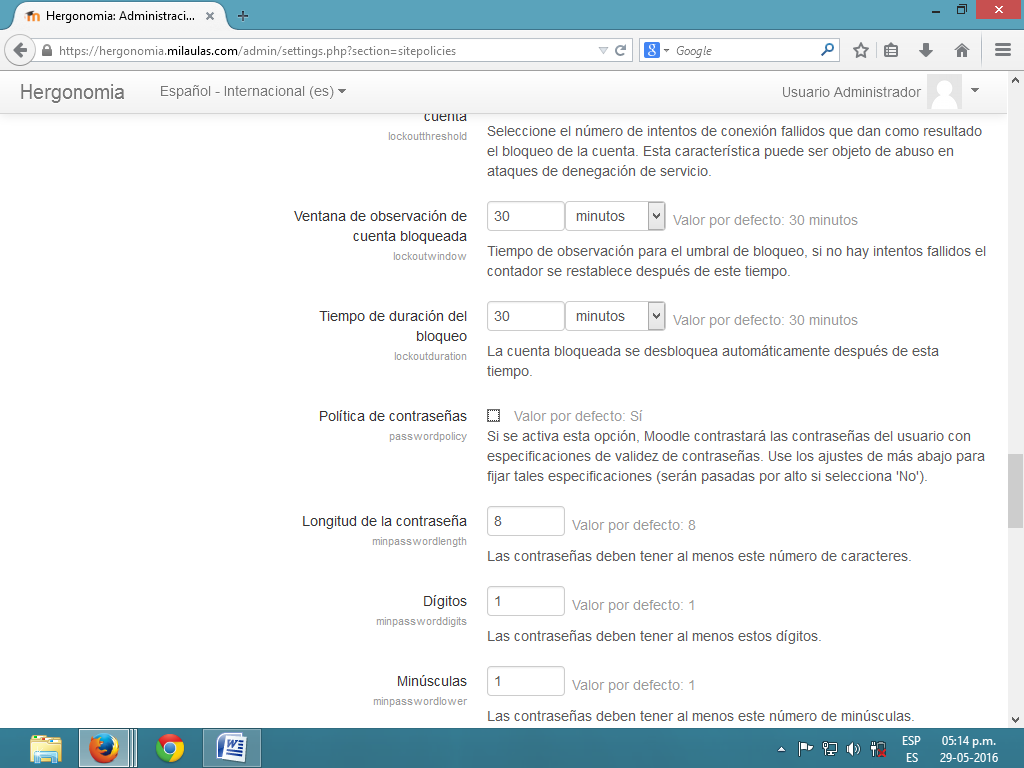 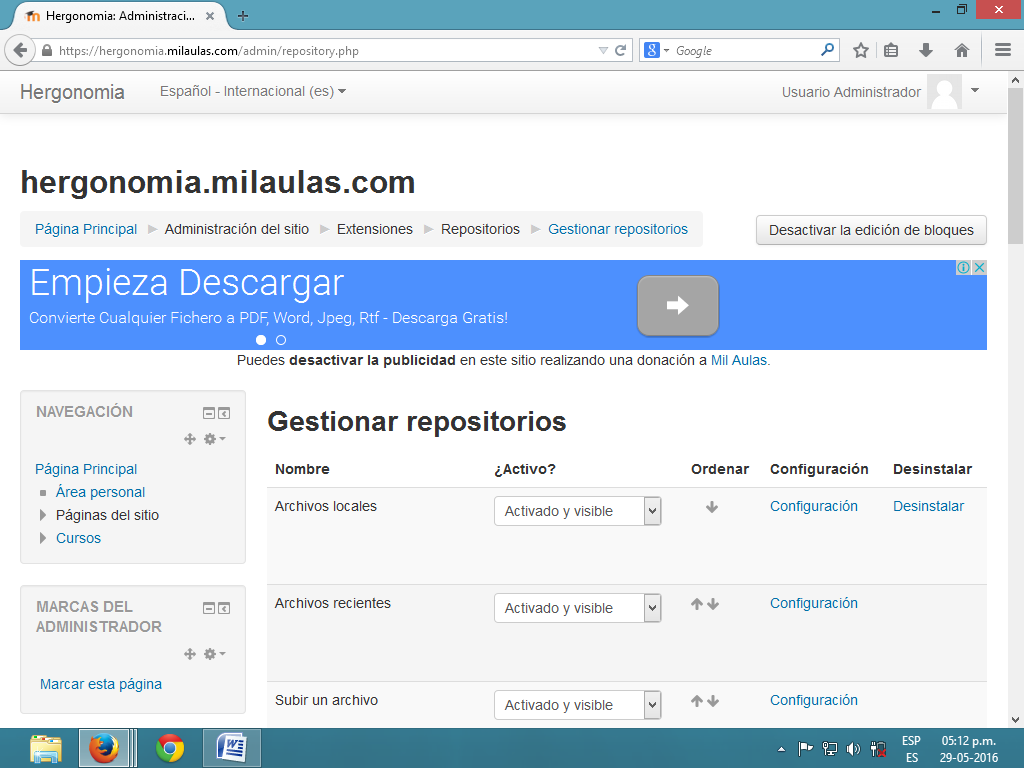 